Č. j. 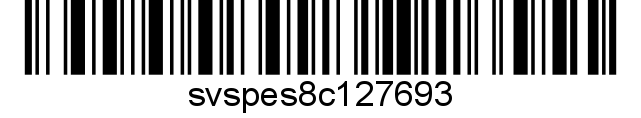 Nařízení Státní veterinární správy  (dále jen „krajská veterinární správa“ nebo „KVS“) podle § 47 odst. 4 a odst. 7 a § 49 odst. 1 písm. c) zákona č. 166/1999 Sb., o veterinární péči a o změně některých souvisejících zákonů (veterinární zákon), ve znění pozdějších předpisů, v souladu s ustanovením § 17 odst. 1 veterinárního zákona a podle nařízení Evropského parlamentu a Rady (EU) 2016/429 ze dne 9. března 2016 o nákazách zvířat a o změně a zrušení některých aktů v oblasti zdraví zvířat („právní rámec pro zdraví zvířat“), v platném znění, a nařízení Komise v přenesené pravomoci (EU) 2020/687 ze dne 17.prosince 2019, kterým se doplňuje nařízení Evropského parlamentu a Rady (EU) 2016/429, pokud jde o pravidla pro prevenci a tlumení určitých nákaz uvedených na seznamu, rozhodla takto:mimořádná veterinární opatření:k zamezení šíření nebezpečné nákazy – vysoce patogenní aviární influenzyvydaná na základě potvrzení výskytu nebezpečné nákazy - vysoce patogenní aviární influenzy (subtyp H5N1) v katastrálním území Kozojedy u Žlunic (797677) na území Královéhradeckém kraji.se ukončujíUkončení mimořádných veterinárních opatřeníMimořádná veterinární opatření nařízená dne 04. 01. 2023 Nařízením Státní veterinární správy č. j. SVS/2023/002332-H, kterými se vyhlašuje:Ochranným pásmem celá následující katastrální území:623466 Češov; 797677 Kozojedy u Žlunic; 746321 Sběř; 797693 Slavhostice; 784664 Volanice; 797707 Žlunice;aPásmem dozoru celá následující katastrální území:659631 Bartoušov u Jičíněvsi; 601462 Běchary; 772658 Bílsko u Kopidlna; 615188 Budčeves; 771767 Butoves; 750913 Červeněves; 655422 Dolany u Chyjic; 631809 Drahoraz; 639923 Hlušice; 639931 Hlušičky; 796484 Hradíšťko; 746312 Hrobičany; 771775 Hubálov; 652334 Cholenice; 652423 Chomutice; 652431 Chomutičky; 653021 Chotělice; 655431 Chyjice; 782157 Janovice u Vinar; 659649 Jičíněves; 631817 Keteň; 669296 Kopidlno; 659657 Kostelec u Jičíněvsi; 669016 Kovač; 782165 Kozojídky u Vinar; 750921 Křičov; 678813 Labouň; 623474 Liběšice; 750930 Loučná Hora; 749842 Milíčeves; 697371 Mlýnec u Kopidlna; 615196 Nečas; 703273 Nemyčeves; 754765 Nevratice; 709280 Ohnišťany; 631825 Pševes; 797685 Sekeřice; 748331 Skochovice; 754927 Skřeněř; 748960 Skřivany; 749851 Slatiny; 750671 Sloupno nad Cidlinou; 782173 Smidarská Lhota; 750948 Smidary; 723754 Staré Místo; 754773 Staré Smrkovice; 754943 Starý Bydžov; 757713 Stříbrnice v Čechách; 771147 Třtěnice; 771791 Tuř; 772674 Údrnická Lhota; 772682 Únětice; 746339 Velešice; 778141 Vesec u Jičína; 788341 Veselská Lhota; 782181 Vinary u Smidar; 782912 Vitiněves; 796492 Vlhošť; 785954 Vrbice nad Cidlinou; 786608 Vršce; 788350 Vysoké Veselí; 796506 Žeretice; 796832 Židovice; 659665 Žitětín; se ukončují.Společná a závěrečná ustanovení	Toto nařízení nabývá podle § 2 odst. 1 a § 4 odst. 1 a 2 zákona č. 35/2021 Sb., o Sbírce právních předpisů územních samosprávných celků a některých správních úřadů . Datum a čas vyhlášení nařízení je vyznačen ve Sbírce právních předpisů. 	Toto nařízení se vyvěšuje na úředních deskách krajského úřadu a všech obecních úřadů, jejichž území se týká, na dobu nejméně 15 dnů a musí být každému přístupné u krajské veterinární správy, krajského úřadu a všech obecních úřadů, jejichž území se týká.  	Státní veterinární správa zveřejní oznámení o vyhlášení nařízení ve Sbírce právních předpisů na své úřední desce po dobu alespoň 15 dnů ode dne, kdy byla o vyhlášení vyrozuměna. Dnem účinnosti tohoto nařízení se zrušuje nařízení Státní veterinární správy č. j.  ze dne 04. 01. 2023.V platnosti zůstává nařízení č.j. SVS/2023/009114-H ze dne 16. 01. 2023 a nařízení č.j. SVS/2023/008108-H ze dne 13.01.2023.V  dne ředitel podepsáno elektronickyObdrží:Krajské ředitelství policie Královéhradeckého krajeKrajská hygienická stanice Královéhradeckého krajeObecní úřad: Běchary, Budčeves, Butoves, Češov, Hlušice, Cholenice, Chomutice, Chyjice, Jičíněves, Kopidlno, Kostelec, Kovač, Kozojedy, Nemyčeves, Nevratice, Nový Bydžov, Ohnišťany, Sběř, Sekeřice, Skřivany, Slatiny, Slavhostice, Sloupno, Smidary, Staré Místo, Staré Smrkovice, Starý Bydžov, Třtěnice, Tuř, Údrnice, Veliš, Vinary, Vitiněves, Volanice, Vrbice, Vršce, Vysoké Veselí, Žeretice, Židovice, Žlunice